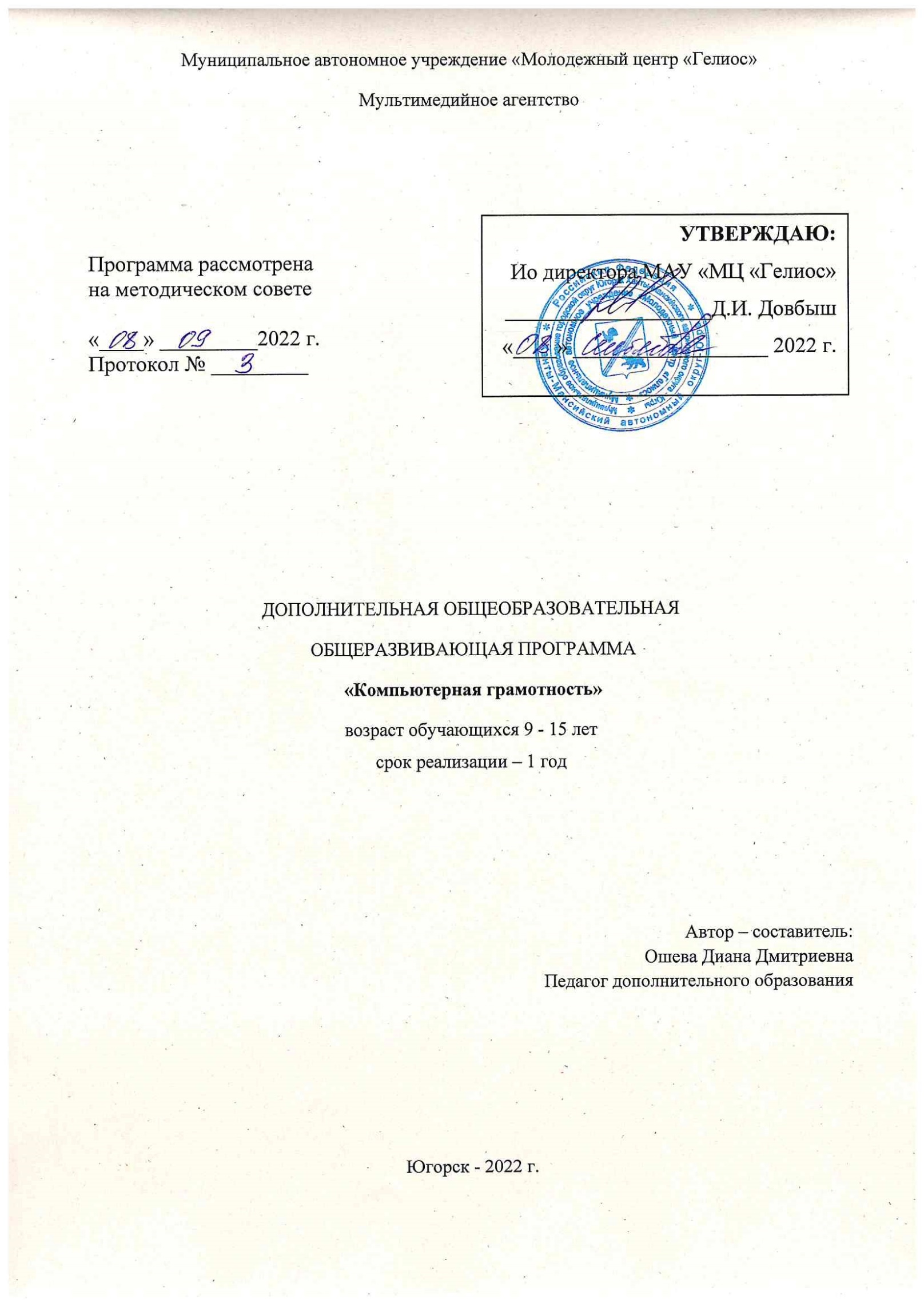 1. Раздел № 1. «Комплекс основных характеристик программы»1.1 Пояснительная запискаРаннее приобщение ребенка к применению компьютерных технологий имеет ряд положительных сторон, как в плане развития его личности, так и для последующего изучения школьных предметов и в дальнейшей профессиональной подготовке, облегчая дальнейшую социализацию ребенка, вхождение его в информационное общество. Современный образовательный процесс требует от обучаемого умения работать на компьютере. Обучаемый должен в первую очередь овладеть навыками составления текстовых документов на компьютере. Для набора текстовых документов существует большое количество компьютерных программ (Блокнот, Word Pad, OpenOffice, LibreOffice), но наиболее простым и удобным текстовым редактором является MS Word, входящий в состав пакета программ Microsoft Office.Одним из ключевых направлений применения компьютерной техники учениками является грамотное оформление результатов своей деятельности в виде презентации. Цель презентации - донести до целевой аудитории полноценную информацию об объекте презентации в удобной форме. Мультимедийные презентации прочно вошли в школьную жизнь. Практически каждый человек, имеющий практические навыки владения информационными технологиями, использует их в своей повседневной работе. Для обучающихся, презентация стала неотъемлемой формой представления рефератов, докладов, творческих работ.В любом школьном возрасте существенную роль в общей структуре мышления играют конкретно-образные (наглядные) компоненты. Обучение происходит от простого к сложному, от основополагающих принципов работы в электронных таблицах до развития творческого потенциала учащихся. При работе с электронными таблицами возможно интенсивное развитие всех познавательных способностей учеников. Электронные таблицы являются действенным инструментом для исследовательской и проектной деятельности, задействования межпредметных связей.Программа курса рассчитана на изучение материала под контролем педагога, с обязательным освоением основных навыков и приемов практической работы. Обучающиеся закрепляют знания на практике и выполняют итоговую работу по курсу, демонстрируя все полученные знания при защите своей работы, рассказывая процесс её выполнения.Данная программа ориентирована на развитие творческих способностей учащихся, привитие интереса к информатике, развитие компьютерной грамотности, расширение кругозора учеников. В ней предлагается материал, не подкреплённый никакими знаниями по информатике.Данная образовательная программа рассчитана на детей 9 – 15 лет и составлена в соответствии с нормами, установленными следующей законодательной базой:- Конституцией Российской Федерации (принята всенародным голосованием 12.12.1993);-  Конвенцией о правах ребенка;- Федеральным Законом Российской Федерации от 29.12.2012 № 273-ФЗ «Об образовании в Российской Федерации»;- Федеральным законом Российской Федерации от 24.06.1999 № 120 - ФЗ «Об основах системы профилактики безнадзорности и правонарушений несовершеннолетних»;- Санитарными правилами СП 2.4.3648-20 «Санитарно – эпидемиологические требования к организациям воспитания и обучения, отдыха и оздоровления детей и молодежи» от 28.09.2020 г. №28 утверждённые постановлением Главного государственного санитарного врача РФ;- Законом Ханты-Мансийского автономного округа - Югры от 1 июля 2013 года №68-оз "Об образовании в Ханты-Мансийском автономном округе - Югре" (принят Думой Ханты-Мансийского автономного округа - Югры 27.06.2013);- Концепцией развития дополнительного образования и молодежной политики в ХМАО-Югре «Открытое образование: конструктор будущего» (утвержденной приказом Департамента образования и молодежной политики ХМАО-Югры №229 от 06.03.2014);Порядком организации и осуществления образовательной деятельности по дополнительным общеобразовательным программам, утвержден Приказом Министерства образования и науки Российской Федерации (Минобрнауки России) от 29 августа 2013 г. № 1008;- Требованиями к содержанию образовательных программ дополнительного образования детей» (Письмо Министерства образования и науки РФ от 11.12.2006 № 06 – 1844);- Лицензией на право ведения образовательной деятельности в МАУ "Молодежный центр "Гелиос" от 17.01.2018г № 3030;Срок реализации программы. Данная программа рассчитана на 1 год обучения - 72 часа.Режим работы. Занятия проводятся 2 раза в неделю: 1 занятие 45 минут. Адресат программы. Рекомендуемый возраст детей - 9 - 15 лет.  Наполняемость групп: 10 человек. Условия набора детей в коллектив: принимаются все желающие, соответствующие данному возрасту. Основные формы организации занятий: лекционно-практические занятия, практикум, самостоятельные работы. Методическая установка курса – обучение школьников навыкам самостоятельной индивидуальной работы по практическому созданию презентаций, таблиц, документов. Индивидуальное освоение ключевых способов деятельности происходит на основе системы заданий и алгоритмических предписаний. Большинство заданий выполняется с помощью персонального компьютера и необходимых программных средств. Предлагаемые занятия составляются таким образом, чтобы обучающиеся изучили теоретический материал, который применяется на практических занятиях. Применение на практике полученных теоретических знаний позволяет обучающимся овладеть умением создавать собственные презентации, работать с таблицами и диаграммами, текстовыми документами и не только. Задания должны быть содержательными, практически значимыми, интересными для ученика; они должны способствовать развитию активизации творческих способностей; заданиям должно быть найдено применение.При проведении занятий программы «Компьютерная грамотность» предлагается использовать следующие формы работы:демонстрационнаяфронтальнаясамостоятельнаяпрактическаяиндивидуальнаяОсновным методом обучения в данном курсе является практический метод. Практическая деятельность позволяет развивать исследовательские и творческие способности обучающихся. Практический метод дает возможность рационально сочетать теоретические знания и их практическое применение для решения конкретных проблем действительности в совместной деятельности школьников.1.2 Цель и задачи программыЦель программы – познакомить учащихся с технологией создания различного рода презентаций, текстовых документов, электронных таблиц. Задачи программы:Образовательные:сформировать умения для работы на компьютере;совершенствовать умения и навыки художественного направления;получать теоретические знания и практические навыки в области мультимедийной презентации, создании электронных таблиц, графиков, текстовых документов;обучить навыкам самооценки и самоконтроля.Развивающие: развить теоретические знания и практические навыки в области мультимедийной презентации, создания электронных таблиц, текстовых документов; развить воображение и художественный вкус;сформировать у обучающихся умения для использования компьютерных мультимедийных технологий в повседневной жизни и учебном процессе.Воспитывающие:воспитать эстетическую культуру обучающихся; воспитать информационную культуру.Программа курса «Компьютерная грамотность» ориентирована на обучающихся 3 - 9 классов и направлена на развитие творческих способностей обучающихся, привитие интереса к информатике, развитие компьютерной грамотности, расширение кругозора учеников. Обучающиеся с помощью необходимых инструментов, содержащихся в составе программ Microsoft Power Point, Microsoft Excel, Microsoft Word учатся создавать профессионально оформленные законченные презентации, упрощать вычисления с помощью электронных таблиц, структурировать информацию и оформлять в соответствии с правилами текстовые документы.1.3 Содержание программы1.3.1 Учебно – тематический план1.3.2 Календарный учебный план1.3.3 Содержание учебного плана1.4 Планируемые результатыВ результате изучения 1 модуля программы учащиеся должны Знать:необходимость программ Word, PowerPoint их возможности и области применения;как запустить Word, PowerPoint и установить самостоятельно необходимые рабочие панели;способы создания презентаций, графических объектов;все возможности добавления мультимедийных эффектов.Уметь:самостоятельно создавать типовую презентацию и проектировать свою собственную;накладывать эффекты на слайды;правильно оформлять документы и редактировать их;работать с компьютером, настраивать программу для работы;демонстрировать свою работу и защищать её;формулировать собственные учебные цели - цели изучения данного предмета вообще, при изучении темы, при создании проекта, при выборе темы доклада и т.п.;принимать решение в случае нестандартной ситуации, допустим сбой в работе системы.В результате изучения 2 модуля программы учащиеся должныЗнать:необходимость программы MS Excel, возможности ее области применения;как запустить MS Excel и установить необходимые рабочие панели;способы создания таблиц, графиков;приемы работы с базами данных и списками.Уметь:сформировывать данные в виде таблиц;представлять данные из таблиц в графическом виде;работать с компьютером, настраивать программу для работы;демонстрировать свою работу и защищать её;производить фильтрацию и сортировку данных из таблицы;принимать решение в случае нестандартной ситуации, допустим сбой в работе системы.2. Раздел № 2. «Комплекс организационно-педагогических условий»2.1 Методическое обеспечение программыПрименяемые технологииОсновной технологией обучения в элективном курсе является практический метод. Практический метод основан на практической деятельности обучающихся, с его помощью формируются практические навыки и умения. К практическим навыкам можно отнести упражнения, лабораторные и практические работы. С помощью практического метода можно значительно углубить имеющиеся умения и знания, довести качество выполнения задач до совершенства, научиться выявлять и исправлять ошибки и лучше контролировать свою работу, а также активизировать стремление к познанию.Технология ориентирована на самостоятельную (индивидуальную) деятельность учащихся при выполнении практических заданий и творческих проектов в течение определенного отрезка времени.  Выполнение самостоятельных работ завершается их защитой и рефлексивной оценкой.Формы занятийКурс включает в себя две части: теоретическую и практическую. Теоретическая часть организована в форме лекций. Лекции проводятся с обязательным использованием иллюстративных материалов. Практическая часть – в форме самостоятельных заданий (практических работ на компьютере) и творческих работ, что является важной составляющей всего курса. Теоретическая и практическая часть курса изучается параллельно, чтобы сразу же закреплять теоретические вопросы на практике.В ходе выполнения индивидуальных работ, педагог консультирует учащихся и при необходимости оказывает им помощь. Выполняя практические задания, дети не только закрепляют навыки работы с программами, но и развивают свои творческие способности. Каждое занятие начинается с мотивационного этапа, ориентирующего ребенка на выполнение практического задания по теме.2.2 Условия реализации программыДля реализации данной программы имеется следующее материально-техническое обеспечение: Компьютерный кабинет, в котором проводятся занятия кружка, соответствует требованиям материального и программного обеспечения.Дополнительное оборудованиеКомпьютерный кабинет оборудован согласно правилам пожарной безопасности.2.3 Формы аттестацииИндивидуальное освоение ключевых способов деятельности происходит на основе системы практических и лабораторных заданий и алгоритмических предписаний. Предполагается завершить изучение курса созданием и показом презентации, в которой будут использованы все полученные знания. Предметом диагностики и контроля учеников являются практические навыки создания презентаций, таблиц и диаграмм, а также освоенные способы деятельности, знания, умения, которые относятся к целям и задачам курса. Оценке подлежит в первую очередь уровень достижения учеником минимально необходимых результатов, обозначенных в целях и задачах курса. Одна из задач курса - обучение детей навыкам самооценки и самоконтроля. Поэтому необходимо выделить и пояснить критерии оценки учить детей применять эти критерии.Итоговый контроль – в форме защиты презентации. Ученики выполняют итоговую работу по курсу, демонстрируя все полученные знания при защите своей работы, рассказывая процесс её выполнения. 2.4 Список литературыГарр Рейнольдс. Искусство презентаций. Идеи для создания и проведения выдающихся презентаций. – Изд.: Вильямс, 2014. – 320 с.Джойс Кокс, Джоан Ламберт Microsoft PowerPoint 2013. Русская версия Издательство ЭКОМ Паблишерз, 2014. – 496с.Зеньковский В. 3D-эффекты при создании презентаций Издательство: БХВ-Петербург, 2011. – 512с.Каптерев А. Мастерство презентации. - Изд.: Манн, Иванов и Фербер, 2017. – 336 с.Мортон С. Лаборатория презентаций. Формула идеального выступления. – Изд.: Альпина Паблишер, 2016 – 258 с.Свиридова М. Создание презентации в PowerPoint. Учебное пособие. 4-е издание, стереотипное. Серия: Профессиональное образование. – Изд.: Академия, 2014. – 224с.Уэйншенк С. 100 главных принципов презентации. Необходимые знания о презентациях. – Изд.: Питер СПб, 2013. – 224с.В. Шульгин, М. Финков, Р. Прокди Создание эффектных презентаций с использованием PowerPoint 2013 и других программ Издательство Наука и техника, 2015. – 256с.Спиридонов О.В. Microsoft Office 2007. Руководство пользователя. – М: МИЭМП, 2010.Основы компьютерной грамотности: Базовый учебный курс / Хеннер Е.К. и др.- М.: Изд. дом «Обучение-Сервис», 2006.Ресурсы Интернета1. http://pedsovet.su2. http://www.kolomna-school7-ict.narod.ru3. http://www.support.office.com4. http://presentation-creation.ru№п/пНаименование тем курсаКоличество часовКоличество часовКоличество часов№п/пНаименование тем курсаВсего (ч.)Теория (ч.)Практика (ч.)   1 Модуль   1 Модуль   1 Модуль   1 Модуль   1 Модуль1.Введение. Техника безопасности. Знакомство с текстовым редактором MS Word. Работа текстового процессора2112.Правила компьютерного набора текста. Основные структурные элементы текста и работа с ними2113.Стили, их создание и применение. Шаблоны.2114.Таблицы. Работа с объектами. Использование формул2115.Оглавления и указатели. Списки2116.Введение. Техника безопасности. Современные способы организации презентаций средствами PowerPoіnt. Расширенные возможности PowerPoіnt2117.Создание новой презентации. Оформление презентации. Представление презентаций2118.Специальные эффекты в презентации2119.Управляющие кнопки. Гиперссылки21110.Создание собственной презентации на свободную тему, используя готовые шаблоны 40411.Создание и настройка собственной презентации «Новогодняя открытка»41312.Подготовка презентации к показу211 Итого 1 модуль281117  2 модуль  2 модуль  2 модуль  2 модуль  2 модуль13.Введение. Техника безопасности. Основы работы с электронными таблицами MS Excel21114.Назначение программы. Ввод данных в таблицу21115.Форматирование таблицы21116.Расчет по формулам41317.Представление данных из таблицы в графическом виде21118.Обмен данными между MS Excel и другими программами MS Office21119.Работа с функциями21120.Сортировка и фильтр21121.Лабораторная работа №141322.Лабораторная работа №241323.Лабораторная работа №341324.Самостоятельная работа40425.Защита самостоятельной работы202 Итого 2 модуль361125 Итого642242№п/пМесяцЧислоВремя проведения занятияФорма занятияКоличество часовТема занятияМесто проведенияФорма контроля1 Модуль1 Модуль1 Модуль1 Модуль1 Модуль1 Модуль1 Модуль1 Модуль1 Модуль1Сентябрь20.09.2214.00 – 14.45Теоретическое занятие1Введение. Техника безопасности. Знакомство с текстовым редактором MS Word. Работа текстового процессора.МАУ «МЦ «Гелиос»Текущий контроль2Сентябрь23.09.2214.00 – 14.45Практическое занятие1Введение. Техника безопасности. Знакомство с текстовым редактором MS Word. Работа текстового процессора.МАУ «МЦ «Гелиос»Текущий контроль3Сентябрь27.09.2214.00 – 14.45Теоретическое занятие1Правила компьютерного набора текста. Основные структурные элементы текста и работа с нимиМАУ «МЦ «Гелиос»Текущий контроль4Сентябрь30.09.2214.00 – 14.45Практическое занятие1Правила компьютерного набора текста. Основные структурные элементы текста и работа с нимиМАУ «МЦ «Гелиос»Текущий контроль5Октябрь04.10.2214.00 – 14.45Теоретическое занятие1Стили, их создание и применение. ШаблоныМАУ «МЦ «Гелиос»Текущий контроль6Октябрь07.10.2214.00 – 14.45Практическое занятие1Стили, их создание и применение. ШаблоныМАУ «МЦ «Гелиос»Текущий контроль7Октябрь11.10.2214.00 – 14.45Теоретическое занятие1Таблицы. Работа с объектами. Использование формулМАУ «МЦ «Гелиос»Текущий контроль8Октябрь14.10.2214.00 – 14.45Практическое занятие1Таблицы. Работа с объектами. Использование формулМАУ «МЦ «Гелиос»Текущий контроль9Октябрь18.10.2214.00 – 14.45Теоретическое занятие1Оглавления и указатели. СпискиМАУ «МЦ «Гелиос»Текущий контроль10Октябрь21.10.2214.00 – 14.45Практическое занятие1Оглавления и указатели. СпискиМАУ «МЦ «Гелиос»Текущий контроль11Октябрь25.10.2214.00 – 14.45Теоретическое занятие1Введение. Техника безопасности. Современные способы организации презентаций средствами PowerPoіnt. Расширенные возможности PowerPoіntМАУ «МЦ «Гелиос»Текущий контроль12Октябрь28.10.2214.00 – 14.45Практическое занятие1Введение. Техника безопасности. Современные способы организации презентаций средствами PowerPoіnt. Расширенные возможности PowerPoіntМАУ «МЦ «Гелиос»Текущий контроль13Ноябрь01.11.2214.00 – 14.45Теоретическое занятие1Создание новой презентации. Оформление презентации. Представление презентацийМАУ «МЦ «Гелиос»Текущий контроль14Ноябрь03.11.22 (перенос 04.11.22)14.00 – 14.45Практическое занятие1Создание новой презентации. Оформление презентации. Представление презентацийМАУ «МЦ «Гелиос»Текущий контроль15Ноябрь08.11.2214.00 – 14.45Теоретическое занятие1Специальные эффекты в презентацииМАУ «МЦ «Гелиос»Текущий контроль16Ноябрь11.11.2214.00 – 14.45Практическое занятие1Специальные эффекты в презентацииМАУ «МЦ «Гелиос»Текущий контроль17Ноябрь15.11.2214.00 – 14.45Теоретическое занятие1Управляющие кнопки. ГиперссылкиМАУ «МЦ «Гелиос»Текущий контроль18Ноябрь18.11.2214.00 – 14.45Практическое занятие1Управляющие кнопки. ГиперссылкиМАУ «МЦ «Гелиос»Текущий контроль19Ноябрь22.11.2214.00 – 14.45Практическое занятие1Создание собственной презентации на свободную тему, используя готовые шаблоныМАУ «МЦ «Гелиос»Текущий контроль20Ноябрь25.11.2214.00 – 14.45Практическое занятие1Создание собственной презентации на свободную тему, используя готовые шаблоныМАУ «МЦ «Гелиос»Текущий контроль21Ноябрь29.11.2214.00 – 14.45Практическоезанятие1Создание собственной презентации на свободную тему, используя готовые шаблоныМАУ «МЦ «Гелиос»Текущий контроль22Декабрь02.12.2214.00 – 14.45Практическое занятие1Создание собственной презентации на свободную тему, используя готовые шаблоныМАУ «МЦ «Гелиос»Текущий контроль23Декабрь06.12.2214.00 – 14.45Теоретическое занятие1Создание и настройка собственной презентации «Новогодняя открытка»МАУ «МЦ «Гелиос»Текущий контроль24Декабрь09.12.2214.00 – 14.45Практическое занятие1Создание и настройка собственной презентации «Новогодняя открытка»МАУ «МЦ «Гелиос»Текущий контроль25Декабрь13.12.2214.00 – 14.45Практическое занятие1Создание и настройка собственной презентации «Новогодняя открытка»МАУ «МЦ «Гелиос»Текущий контроль26Декабрь16.12.2214.00 – 14.45Практическое занятие1Создание и настройка собственной презентации «Новогодняя открытка»МАУ «МЦ «Гелиос»Текущий контроль27Декабрь20.12.2214.00 – 14.45Теоретическое занятие1Подготовка презентации к показуМАУ «МЦ «Гелиос»Итоговый контроль28Декабрь23.12.2214.00 – 14.45Практическое занятие1Подготовка презентации к показуМАУ «МЦ «Гелиос»Итоговый контроль2 Модуль2 Модуль2 Модуль2 Модуль2 Модуль2 Модуль2 Модуль2 Модуль2 Модуль29Январь10.01.2314.00 – 14.45Теоретическое занятие1Введение. Техника безопасности. Основы работы с электронными таблицами MS ExcelМАУ «МЦ «Гелиос»Текущий контроль30Январь13.01.2314.00 – 14.45Практическое занятие1Введение. Техника безопасности. Основы работы с электронными таблицами MS ExcelМАУ «МЦ «Гелиос»Текущий контроль31Январь17.01.2314.00 – 14.45Теоретическое занятие1Назначение программы. Ввод данных в таблицуМАУ «МЦ «Гелиос»Текущий контроль32Январь20.01.2314.00 – 14.45Практическое занятие1Назначение программы. Ввод данных в таблицуМАУ «МЦ «Гелиос»Текущий контроль33Январь24.01.2314.00 – 14.45Теоретическое занятие1Форматирование таблицыМАУ «МЦ «Гелиос»Текущий контроль34Январь27.01.2314.00 – 14.45Практическое занятие1Форматирование таблицыМАУ «МЦ «Гелиос»Текущий контроль35Январь31.01.2314.00 – 14.45Теоретическое занятие1Расчет по формуламМАУ «МЦ «Гелиос»Текущий контроль36Февраль03.02.2314.00 – 14.45Практическое занятие1Расчет по формуламМАУ «МЦ «Гелиос»Текущий контроль37Февраль07.02.2314.00 – 14.45Практическое занятие1Расчет по формуламМАУ «МЦ «Гелиос»Текущий контроль38Февраль10.02.2314.00 – 14.45Практическое занятие1Расчет по формуламМАУ «МЦ «Гелиос»Текущий контроль39Февраль14.02.2314.00 – 14.45Теоретическое занятие1Представление данных из таблицы в графическом видеМАУ «МЦ «Гелиос»Текущий контроль40Февраль17.02.2314.00 – 14.45Практическое занятие1Представление данных из таблицы в графическом видеМАУ «МЦ «Гелиос»Текущий контроль41Февраль21.02.2314.00 – 14.45Теоретическое занятие1Обмен данными между MS Excel и другими программами MS OfficeМАУ «МЦ «Гелиос»Текущий контроль42Февраль28.02.2314.00 – 14.45Практическое занятие1Обмен данными между MS Excel и другими программами MS OfficeМАУ «МЦ «Гелиос»Текущий контроль43Март03.03.2314.00 – 14.45Теоретическое занятие1Работа с функциямиМАУ «МЦ «Гелиос»Текущий контроль44Март07.03.2314.00 – 14.45Практическое занятие1Работа с функциямиМАУ «МЦ «Гелиос»Текущий контроль45Март10.03.2314.00 – 14.45Теоретическое занятие1Сортировка и фильтрМАУ «МЦ «Гелиос»Текущий контроль46Март14.03.2314.00 – 14.45Практическое занятие1Сортировка и фильтрМАУ «МЦ «Гелиос»Текущий контроль47Март17.03.2314.00 – 14.45Теоретическое занятие1Лабораторная работа №1МАУ «МЦ «Гелиос»Текущий контроль48Март21.03.2314.00 – 14.45Практическое занятие1Лабораторная работа №1МАУ «МЦ «Гелиос»Текущий контроль49Март24.03.2314.00 – 14.45Практическое занятие1Лабораторная работа №1МАУ «МЦ «Гелиос»Текущий контроль50Март28.03.2314.00 – 14.45Практическое занятие1Лабораторная работа №1МАУ «МЦ «Гелиос»Текущий контроль51Март31.03.2314.00 – 14.45Теоретическое занятие1Лабораторная работа №2МАУ «МЦ «Гелиос»Текущий контроль52Апрель04.04.2314.00 – 14.45Практическое занятие1Лабораторная работа №2МАУ «МЦ «Гелиос»Текущий контроль53Апрель07.04.2314.00 – 14.45Практическое занятие1Лабораторная работа №2МАУ «МЦ «Гелиос»Текущий контроль54Апрель11.04.2314.00 – 14.45Практическое занятие1Лабораторная работа №2МАУ «МЦ «Гелиос»Текущий контроль55Апрель14.04.2314.00 – 14.45Теоретическое занятие1Лабораторная работа №3МАУ «МЦ «Гелиос»Текущий контроль56Апрель18.04.2314.00 – 14.45Практическое занятие1Лабораторная работа №3МАУ «МЦ «Гелиос»Текущий контроль57Апрель21.04.2314.00 – 14.45Практическое занятие1Лабораторная работа №3МАУ «МЦ «Гелиос»Текущий контроль58Апрель25.04.2314.00 – 14.45Практическое занятие1Лабораторная работа №3МАУ «МЦ «Гелиос»Текущий контроль59Апрель28.04.2314.00 – 14.45Практическое занятие1Самостоятельная работаМАУ «МЦ «Гелиос»Текущий контроль60Май05.05.2314.00 – 14.45Практическое занятие1Самостоятельная работаМАУ «МЦ «Гелиос»Текущий контроль61Май12.05.2314.00 – 14.45Практическое занятие1Самостоятельная работаМАУ «МЦ «Гелиос»Текущий контроль62Май16.05.2314.00 – 14.45Практическое занятие1Самостоятельная работаМАУ «МЦ «Гелиос»Текущий контроль63Май19.05.2314.00 – 14.45Теоретическое занятие1Защита самостоятельной работыИтоговый контроль64Май23.05.2314.00 – 14.45Практическое занятие1Защита самостоятельной работыИтоговый контроль№ТемаТеорияПрактика1 Модуль1 Модуль1 Модуль1 Модуль1.Введение. Техника безопасности. Знакомство с текстовым редактором MS Word. Работа текстового процессора.Цели и задачи курса. Правила ТБ при работе в компьютерном классе. Основные элементы текстового документа. Режимы просмотра документов. Типы документов MS Word. Справочная система MS Word. Команды, инструменты и их роль в работе программы. Пункты меню MS Word. Панель инструментов«Стандартная». Панель инструментов «Форматирование». Другие панели инструментовMS Word. Изменение содержания панелей инструментов.Работа в программе MS Word, выполнение всех действий, рассмотренных на теоретическом занятии2.Правила компьютерного набора текста. Основные структурные элементы текста и работа с нимиОбщие правила оформления текста. Специфические требования при компьютерном наборе текста. Структура документа. Стандартные документыОформление документа. Понятие о форматировании.Форматирование символов, абзацев и разделов. Форматирование документа.Создание документов на основе шаблонов. Ввод текста. Редактирование текста. Поиск и замена фрагментов текста.Проверка орфографии и пунктуации3.Стили, их создание и применение. ШаблоныСтиль как средство форматирования. Стандартные стили. Стили как средство созданияструктуры документа.Использованиестилей других документов. Шаблоны документов и использование в них стилей4.Таблицы. Работа с объектами. Использование формулСпособы вставки таблиц. Графическое оформление таблиц. Форматирование и автоформатированиетаблиц. Типы объектов. Верстка простейших формул без использования редактора формул. Рассмотрение функционала редактора формул.Преобразование текста в таблицу и наоборот.Вставка символов, даты и времени, изображений,аудио- и видеофрагментов. Написание формул без использования редактора формул и с его использованием5.Оглавления и указатели. СпискиВставка оглавлений. Создание указателей и сносок. Колонтитулы. Списки.Составление оглавления, списков, добавление колонтитулов 6.Введение. Техника безопасности. Современные способы организации презентаций средствами PowerPoіnt. Расширенные возможности PowerPoіntЦели и задачи курса.  Правила ТБ при работе в компьютерном классе. Демонстрация возможностей программы PowerPoint. Знакомство с программой PowerPoint. Пользовательский интерфейс. Основные понятия.Окно приложения PowerPoint.Режимы просмотра.Режимы отображения слайдов.Добавление в слайд звуковых эффектов, музыкальных записей и видеофайлов.Анимация объектовРабота в программе PowerPoіnt.Добавление в слайд музыки и звуковых эффектов, видеофайлов.Эффекты анимацииНастройка анимации в PowerPoіnt7.Создание новой презентации. Оформление презентации. Представление презентацийОсновные этапы создания презентации. Мастер автосодержания, шаблон оформления, пустая презентация. Настройка смены слайдов в презентацииОформление презентации.Ввод текста в рамку.Форматирование текста на слайдах. Форматирование слайда.Вставка изображения. Редактирование изображенияСоздание новой презентации в программе PowerPoіnt. Работа со страницами-слайдами. Добавление новой страницы в презентацию.Удаление, перестановка, скрытие и перемещение страницы. Установка параметров показа презентации. Настройка времени показа слайда.Установка управляющих кнопок для осуществления переходов и других эффектов.Ввод текста в рамку.Добавление текста в надпись.Добавление текста в автофигуру.Добавления фигурного текста или графического объекта WordArt.Форматирование шрифта.Создание списков.Выравнивание абзаца.Интервал перед абзацем.Замена шрифта в презентации.2) Вставка картинок из коллекции.Перемещение, форматирование, обрезка и растяжка, обрезка картинок.Оформление картинки. Добавление тени и рамки. Вставка рисунка из файла8.Специальные эффекты в презентацииВиды эффектов. Применение эффектов к презентации, изменение настроек эффектовВыполнение задания по изменению параметров и порядка смены слайдов9.Управляющие кнопки. ГиперссылкиУправляющие кнопки и их виды. Понятие гиперссылки. Алгоритм создания гиперссылок на слайды презентацииСоздание, управление и изменение управляющей кнопки. Создание гиперссылок на слайды презентации10.Создание собственной презентации на свободную тему, используя готовые шаблоныСоздание и демонстрация собственной презентации11.Создание и настройка собственной презентации «Новогодняя открытка»Обсуждение будущей презентации, выбор подходящих изображений и тематикиСоздание собственной презентации в виде новогодней открытки 12.Подготовка презентации к показуПросмотр презентации на компьютере в режиме показа слайдов. Проверка орфографии.Печать презентации или ее части. Размещение презентации на другом компьютере, к которому будет доступ во время показа презентации2 Модуль2 Модуль2 Модуль2 Модуль13.Введение. Техника безопасности. Основы работы с электронными таблицами MS ExcelЦели и задачи курса.  Правила ТБ при работе в компьютерном классе. Знакомство с программой MS Excel. Пользовательский интерфейс. Основные понятия.Работа в программе Excel14.Назначение программы. Ввод данных в таблицуОсновные функции, выполняемые программой. Ввод данных. Организация данных в программе. Сохранение рабочей книгиСоздание пустой книги. Редактирование таблицы15.Форматирование таблицыВыделение фрагментов таблицы. Изменение размеров ячеек. Форматирование содержимого ячеек. Изменение структуры таблицыВыполнение форматирования таблицы в соответствии с теоретической частью16.Расчет по формуламПравила работы с формулами. Автозаполнение ячеек. Расчет итоговых сумм по столбцамНаписание формул в Excel, расчет и проверка правильности написанных формул, использование автозаполнения17.Представление данных из таблицы в графическом видеДвумерное и объемное изображение числовых данных. Порядок построения диаграммыИспользование полученных данных для построения диаграммы18.Обмен данными между MS Excel и другими программами MS OfficeКак происходит обмен данными между приложениями MS OfficeВставка фрагментов таблиц, диаграмм, изображений, сформированных в MS Excel в Word и в PowerPoint.19.Работа с функциямиПорядок работы с функциями. Логические функцииПримеры использования функций20.Сортировка и фильтрКак правильно и эффективно использовать сортировку и фильтр таблицыПрактическое применение полученных знаний в созданной таблице21.Лабораторная работа №1Освоение приёмов ввода табличных данных, их графического представления, сортировки и фильтрации в MS ExcelВыполнение лабораторной работы22.Лабораторная работа №2Знакомство с возможностями MS Excel в составлении математических, статистических, логических и других формулВыполнение лабораторной работы23.Лабораторная работа №3Знакомство с возможностями MS Excel для выполнения расчетов с условиями, условными функциями, освоение приемов работы с базами данных и спискамиВыполнение лабораторной работы24.Самостоятельная работаВыполнение итоговой самостоятельной работы по пройденному курсу25.Защита самостоятельной работыДемонстрация проделанной самостоятельной работы№Имеется в наличииКоличествоПерсональный компьютер с выходом в Интернет7 шт.Стол7 шт.Стул7 шт.Принтер 1 шт.Акустические колонки 1 параТумбочка2 шт.Программное обеспечение PowerPoint.7 шт.Кулер для воды настольный1 шт.№Имеется в наличииКоличествоКондиционер1 шт.Аптечка1 шт.